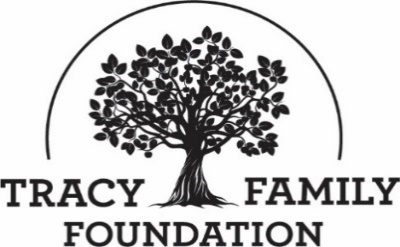 Tracy Family Foundation Board Meeting MinutesWELCOME & OPENING PRAYER: JEAN & SAMABOUT ROBERT & DOROTHY TRACY: BENAPPROVE MINUTES: JEANSTAFF, COMMITTEE, AND BOARD UPDATE:  DAN & JEANPREPARING FOR THE FUTURE – TRACY FAMILY PHILANTHROPIC SURVEY RESULTS: JEANPREPARING FOR THE FUTURE – BIG PROJECT IDEAS: JEAN2022 YEAR-TO-DATE FINANCIALS:  DAN & KRISTININVESTMENT COMMITTEE REPORT:  JEAN, DAN, & JP MORGANGRANT APPLICATION REVIEW & FUNDING DECISIONS:  DAN & TERRYDOROTHY TRACY (DT) ESTATE GIFT: DANBROWN COUNTY EARLY LEARNING CENTER (BCELC) & DOROTHY TRACY EDUCATION CENTER (DTEC) UPDATES: DANGRANT PROGRAMS & APPROACHES: JEAN & DAN  PRESIDENT TRANSITION PLAN: JEANGUIDELINES & POLICIES REVIEW: DANTFF OFFICE: DANTRACY FAMILY EDUCATION PLATFORM: JEAN25TH ANNIVERSARY CELEBRATION AND RETREAT: DANFOCUS AREA, CAPACITY BUILDING, & NGAB UPDATES/Q&A: DAN2022 DASHBOARD: DANNEXT MEETING DATES & CONFERENCE DATES: JEANADJOURN: JEANAN EXECUTIVE SESSION WAS HELD IMMEDIATELY FOLLOWING THE BOARD MEETING.  THERE ARE SEPARATE MINUTES FOR THE EXECUTIVE SESSION.DATE:July 27, 2022TIME:8:30 a.m. – 3:30 p.m., then Executive SessionLOCATION:Dot Foods: Mt. Sterling, ILTRUSTEE ATTENDEES:Jean Buckley, Susie Stamerjohn, Wanda Tracy, Ben Tracy, Kristin Tracy, Linda Tracy, Kenzie Tracy, Mark Yingling, Sam Sullivan, Tim CurtinZOOM ATTENDEES (PARTIAL PORTION OF MEETING):Brady Whitney (Grey, Hunter, Stenn)Brandon Moritz, Jack Plym, Sarah Berg, Ben Posin, Neil Desai (JP Morgan)MINUTES/STAFF ATTENDEE:Kim BielikTFF STAFF ATTENDEE:Dan Teefey, Terry Jenkins (Terry present for grant section only)DiscussionJean welcomed everyone to the meeting.  Sam opened the meeting with a prayer. Jean welcomed everyone to the meeting.  Sam opened the meeting with a prayer. Jean welcomed everyone to the meeting.  Sam opened the meeting with a prayer. CONCLUSIONSAction itemsAction itemsPerson responsibleDeadlineAssign someone to open the December board meeting with a prayer.  Assign someone to open the December board meeting with a prayer.  Sam11/01/2022DiscussionBen shared a couple memories about RT and Dorothy.  RT was a man of few words, and you didn’t try to get out of line with him, but it was always enjoyable spending time with him.  Ben remembers being nervous the first time he mowed RTs lawn as a kid. RT popped out of nowhere to help get the lines straight when needed!  Dorothy made visits with the grandkids very special.  It was always a lot of fun to get to spend the night at their house and go to their house for breakfast after church.  There were a lot of memorable experiences and special times with them!Ben shared a couple memories about RT and Dorothy.  RT was a man of few words, and you didn’t try to get out of line with him, but it was always enjoyable spending time with him.  Ben remembers being nervous the first time he mowed RTs lawn as a kid. RT popped out of nowhere to help get the lines straight when needed!  Dorothy made visits with the grandkids very special.  It was always a lot of fun to get to spend the night at their house and go to their house for breakfast after church.  There were a lot of memorable experiences and special times with them!Ben shared a couple memories about RT and Dorothy.  RT was a man of few words, and you didn’t try to get out of line with him, but it was always enjoyable spending time with him.  Ben remembers being nervous the first time he mowed RTs lawn as a kid. RT popped out of nowhere to help get the lines straight when needed!  Dorothy made visits with the grandkids very special.  It was always a lot of fun to get to spend the night at their house and go to their house for breakfast after church.  There were a lot of memorable experiences and special times with them!CONCLUSIONSAction itemsAction itemsPerson responsibleDeadlineDiscussionJean asked for a motion to approve the 4/12/2022 – 4/13/2022 board minutes.Jean asked for a motion to approve the 4/12/2022 – 4/13/2022 board minutes.Jean asked for a motion to approve the 4/12/2022 – 4/13/2022 board minutes.CONCLUSIONSMark made a motion to approve the 4/12/2022 – 4/13/2022 board minutes.   Kenzie seconded the motion, and all were in favor.Mark made a motion to approve the 4/12/2022 – 4/13/2022 board minutes.   Kenzie seconded the motion, and all were in favor.Mark made a motion to approve the 4/12/2022 – 4/13/2022 board minutes.   Kenzie seconded the motion, and all were in favor.Action itemsAction itemsPerson responsibleDeadlineSecure DocuSign signaturesSecure DocuSign signaturesJean1/1/2023DiscussionBOARDTerms Expiring on 12/31/22: Kenzie Tracy, Sam Sullivan, Susan Stamerjohn, and Wanda Tracy.Terms to Fill: Two 3-year terms and two 1-year terms.  One of the 3-year terms will need to be filled by the person who will be the next board chair in 2024 (could be a 2G or 3G).The TFF Bylaws require that 2 of 10 seats be occupied by 2Gs, 3 of 10 seats be occupied by 3Gs (with 2 of those seats being 1-year terms), and 2 of 10 seats be occupied by non-family, meaning not direct descendants of Robert & Dorothy Tracy. There is no limit on the number of terms a board member can serve. STAFFFinance Manager: We didn’t have as many applicants as we’d hoped in the first round.  For the second round, TFF posted the position instead of posting through Dot.  We had 15 applicants and will be interviewing 4 applicants. We have also talked to outside accounting firms to have some backup options.Program Manager: This summer Megan Costigan went from part-time to full-time as the TFF Program Manager.  Megan’s work includes Tracy Family engagement, work in the Youth Focus Area, and Brown County projects.  COMMITTEESCompensation Committee: Tim Curtin (Chair), Linda Tracy, Ben Tracy, Rob Tracy, and Kevin Bird.Nominating Committee: Jean Buckley (Chair), Pat Smith, 2G Dot Family Director, two 3Gs.BOARDTerms Expiring on 12/31/22: Kenzie Tracy, Sam Sullivan, Susan Stamerjohn, and Wanda Tracy.Terms to Fill: Two 3-year terms and two 1-year terms.  One of the 3-year terms will need to be filled by the person who will be the next board chair in 2024 (could be a 2G or 3G).The TFF Bylaws require that 2 of 10 seats be occupied by 2Gs, 3 of 10 seats be occupied by 3Gs (with 2 of those seats being 1-year terms), and 2 of 10 seats be occupied by non-family, meaning not direct descendants of Robert & Dorothy Tracy. There is no limit on the number of terms a board member can serve. STAFFFinance Manager: We didn’t have as many applicants as we’d hoped in the first round.  For the second round, TFF posted the position instead of posting through Dot.  We had 15 applicants and will be interviewing 4 applicants. We have also talked to outside accounting firms to have some backup options.Program Manager: This summer Megan Costigan went from part-time to full-time as the TFF Program Manager.  Megan’s work includes Tracy Family engagement, work in the Youth Focus Area, and Brown County projects.  COMMITTEESCompensation Committee: Tim Curtin (Chair), Linda Tracy, Ben Tracy, Rob Tracy, and Kevin Bird.Nominating Committee: Jean Buckley (Chair), Pat Smith, 2G Dot Family Director, two 3Gs.BOARDTerms Expiring on 12/31/22: Kenzie Tracy, Sam Sullivan, Susan Stamerjohn, and Wanda Tracy.Terms to Fill: Two 3-year terms and two 1-year terms.  One of the 3-year terms will need to be filled by the person who will be the next board chair in 2024 (could be a 2G or 3G).The TFF Bylaws require that 2 of 10 seats be occupied by 2Gs, 3 of 10 seats be occupied by 3Gs (with 2 of those seats being 1-year terms), and 2 of 10 seats be occupied by non-family, meaning not direct descendants of Robert & Dorothy Tracy. There is no limit on the number of terms a board member can serve. STAFFFinance Manager: We didn’t have as many applicants as we’d hoped in the first round.  For the second round, TFF posted the position instead of posting through Dot.  We had 15 applicants and will be interviewing 4 applicants. We have also talked to outside accounting firms to have some backup options.Program Manager: This summer Megan Costigan went from part-time to full-time as the TFF Program Manager.  Megan’s work includes Tracy Family engagement, work in the Youth Focus Area, and Brown County projects.  COMMITTEESCompensation Committee: Tim Curtin (Chair), Linda Tracy, Ben Tracy, Rob Tracy, and Kevin Bird.Nominating Committee: Jean Buckley (Chair), Pat Smith, 2G Dot Family Director, two 3Gs.CONCLUSIONSAction itemsAction itemsPerson responsibleDeadlineContact Jean if you have candidates to suggest for the board seats that need filled for 2023Contact Jean if you have candidates to suggest for the board seats that need filled for 2023All Board Members9/15/22Select two 3Gs to serve on the Nominating CommitteeSelect two 3Gs to serve on the Nominating CommitteeJean9/15/22DiscussionA Tracy Family Philanthropic Survey was sent to 2G and 3G family members. The purpose was to learn about which services family members are interested in relative to administration of their own personal philanthropy and to collect personal philanthropy data. Jean provided an update on the survey results.Next Steps: Gather benchmarking data on services and share that data with the 2Gs who have private foundations.  Seek legal counsel on next steps.  Put together informational packets and materials for family members that are considering starting a private foundation or a Donor Advised FundDevelop packet of materials for families with DAFs that provides a framework for their family discussions about focus, values, rules, etc.Draft the framework for a TFF Managed Giving Account. A Tracy Family Philanthropic Survey was sent to 2G and 3G family members. The purpose was to learn about which services family members are interested in relative to administration of their own personal philanthropy and to collect personal philanthropy data. Jean provided an update on the survey results.Next Steps: Gather benchmarking data on services and share that data with the 2Gs who have private foundations.  Seek legal counsel on next steps.  Put together informational packets and materials for family members that are considering starting a private foundation or a Donor Advised FundDevelop packet of materials for families with DAFs that provides a framework for their family discussions about focus, values, rules, etc.Draft the framework for a TFF Managed Giving Account. A Tracy Family Philanthropic Survey was sent to 2G and 3G family members. The purpose was to learn about which services family members are interested in relative to administration of their own personal philanthropy and to collect personal philanthropy data. Jean provided an update on the survey results.Next Steps: Gather benchmarking data on services and share that data with the 2Gs who have private foundations.  Seek legal counsel on next steps.  Put together informational packets and materials for family members that are considering starting a private foundation or a Donor Advised FundDevelop packet of materials for families with DAFs that provides a framework for their family discussions about focus, values, rules, etc.Draft the framework for a TFF Managed Giving Account. CONCLUSIONSThese are the appropriate next steps.These are the appropriate next steps.These are the appropriate next steps.Action itemsAction itemsPerson responsibleDeadlineContinue working on the Philanthropic Platform.Continue working on the Philanthropic Platform.Jean2023DiscussionOver the past couple of years, big project ideas have been solicited from the board, staff, and Tracy family members. These ideas were compiled into one document and are intended to be used for the following purposes: 1.Tracy Family Personal Philanthropic Journey Support| Help family members envision, drive, support projects through their own PF or DAFs.2. TFF Long Term Planning| To prepare for the future and long-term planning as the dollars available to TFF continue to increase.3. Inspiration & Collaboration| To inspire the family to rally around a big project(s) and support through a collaborative funding effort4. Visioning| What could be undertaken if an increase of % of pre-tax profits from Dot where available to TFF?5. Estate Planning| To be a springboard for a discussion with family members regarding their plans to leave part of their estate to TFF.Next Steps:Pat Tracy will meet with John, Joe, and Dick to learn about their appetite for increasing the Dot contribution. Dan and/or Jean will meet with the family members that shared they have named TFF as a recipient in their estate plans. Staff discussion. Are there any large projects that should be prioritized now?Over the past couple of years, big project ideas have been solicited from the board, staff, and Tracy family members. These ideas were compiled into one document and are intended to be used for the following purposes: 1.Tracy Family Personal Philanthropic Journey Support| Help family members envision, drive, support projects through their own PF or DAFs.2. TFF Long Term Planning| To prepare for the future and long-term planning as the dollars available to TFF continue to increase.3. Inspiration & Collaboration| To inspire the family to rally around a big project(s) and support through a collaborative funding effort4. Visioning| What could be undertaken if an increase of % of pre-tax profits from Dot where available to TFF?5. Estate Planning| To be a springboard for a discussion with family members regarding their plans to leave part of their estate to TFF.Next Steps:Pat Tracy will meet with John, Joe, and Dick to learn about their appetite for increasing the Dot contribution. Dan and/or Jean will meet with the family members that shared they have named TFF as a recipient in their estate plans. Staff discussion. Are there any large projects that should be prioritized now?Over the past couple of years, big project ideas have been solicited from the board, staff, and Tracy family members. These ideas were compiled into one document and are intended to be used for the following purposes: 1.Tracy Family Personal Philanthropic Journey Support| Help family members envision, drive, support projects through their own PF or DAFs.2. TFF Long Term Planning| To prepare for the future and long-term planning as the dollars available to TFF continue to increase.3. Inspiration & Collaboration| To inspire the family to rally around a big project(s) and support through a collaborative funding effort4. Visioning| What could be undertaken if an increase of % of pre-tax profits from Dot where available to TFF?5. Estate Planning| To be a springboard for a discussion with family members regarding their plans to leave part of their estate to TFF.Next Steps:Pat Tracy will meet with John, Joe, and Dick to learn about their appetite for increasing the Dot contribution. Dan and/or Jean will meet with the family members that shared they have named TFF as a recipient in their estate plans. Staff discussion. Are there any large projects that should be prioritized now?CONCLUSIONSThe format presented to the board will work for the described purposes. The format presented to the board will work for the described purposes. The format presented to the board will work for the described purposes. Action itemsAction itemsPerson responsibleDeadlineApproach John, Joe, and Dick about their interest in increasing Dot’s % of pre-tax profits that is contributed to TFFApproach John, Joe, and Dick about their interest in increasing Dot’s % of pre-tax profits that is contributed to TFFJean & Pat Tracy9/15/22Review projects and consider if any should be researched and/or prioritized in the very near future Review projects and consider if any should be researched and/or prioritized in the very near future Dan & Staff12/01/22Develop a plan to approach family members that have identified TFF as a recipient in their estate planDevelop a plan to approach family members that have identified TFF as a recipient in their estate planJean & Dan11/1/22DISCUSSIONFINANCIAL REPORT: KRISTINKristin presented the year-to-date financial report as of 6/30/22. 2021 AUDIT AND IRS TAX FILINGS: BRADY WHITNEYBrady Whitney from Grey, Hunter, Stenn joined us via Zoom. Brady is the primary person TFF works with in preparing our audit and 990’s. Brady walked the board through the 2021 Audit, as well as the state and federal reports that TFF and our related entities are required to file.INVESTMENT AND CASH BALANCE: DANDan reviewed the TFF End of Year Investment and Cash Balance Guideline with the board which states: the Foundation should seek to finish the year with a minimum investment and cash balance that exceeds the greater of the following amounts: 1) Average of the prior 2 years total expenditures or 2) Incoming year’s budgeted expenditures.  The Foundation should seek to finish the year with an investment and cash balance that does not exceed twice the minimum balance.The red line in the graph below represents the minimum investment and cash balance to maintain and the green line represents the maximum investment and cash balance to maintain.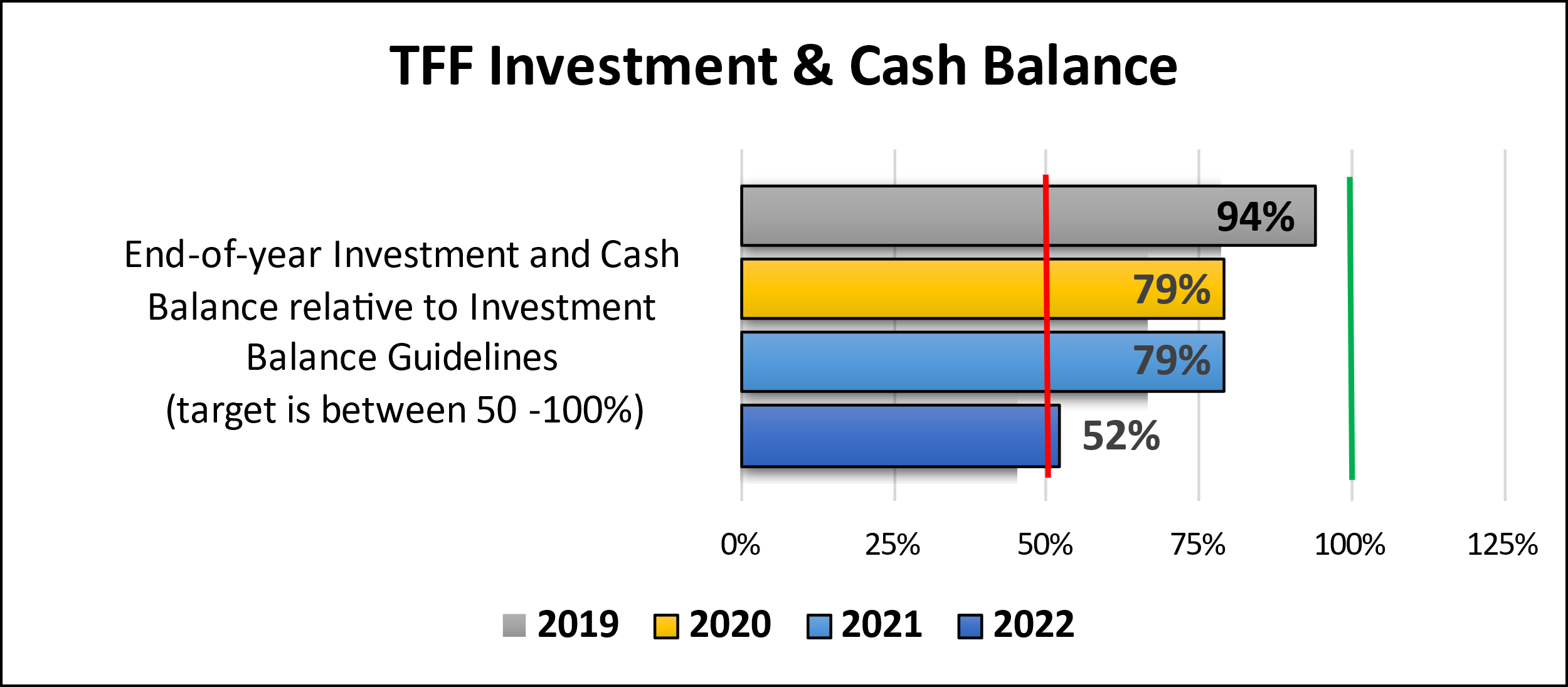 FINANCIAL REPORT: KRISTINKristin presented the year-to-date financial report as of 6/30/22. 2021 AUDIT AND IRS TAX FILINGS: BRADY WHITNEYBrady Whitney from Grey, Hunter, Stenn joined us via Zoom. Brady is the primary person TFF works with in preparing our audit and 990’s. Brady walked the board through the 2021 Audit, as well as the state and federal reports that TFF and our related entities are required to file.INVESTMENT AND CASH BALANCE: DANDan reviewed the TFF End of Year Investment and Cash Balance Guideline with the board which states: the Foundation should seek to finish the year with a minimum investment and cash balance that exceeds the greater of the following amounts: 1) Average of the prior 2 years total expenditures or 2) Incoming year’s budgeted expenditures.  The Foundation should seek to finish the year with an investment and cash balance that does not exceed twice the minimum balance.The red line in the graph below represents the minimum investment and cash balance to maintain and the green line represents the maximum investment and cash balance to maintain.FINANCIAL REPORT: KRISTINKristin presented the year-to-date financial report as of 6/30/22. 2021 AUDIT AND IRS TAX FILINGS: BRADY WHITNEYBrady Whitney from Grey, Hunter, Stenn joined us via Zoom. Brady is the primary person TFF works with in preparing our audit and 990’s. Brady walked the board through the 2021 Audit, as well as the state and federal reports that TFF and our related entities are required to file.INVESTMENT AND CASH BALANCE: DANDan reviewed the TFF End of Year Investment and Cash Balance Guideline with the board which states: the Foundation should seek to finish the year with a minimum investment and cash balance that exceeds the greater of the following amounts: 1) Average of the prior 2 years total expenditures or 2) Incoming year’s budgeted expenditures.  The Foundation should seek to finish the year with an investment and cash balance that does not exceed twice the minimum balance.The red line in the graph below represents the minimum investment and cash balance to maintain and the green line represents the maximum investment and cash balance to maintain.CONCLUSIONSThis is a prediction of the end of the year balance based upon the present market conditions. If the year ended today, we are in compliance with the Guideline.  However, depending on how the second half of the year goes with the market, we could need to be conservative with expenditures to stay within the guidelines.This is a prediction of the end of the year balance based upon the present market conditions. If the year ended today, we are in compliance with the Guideline.  However, depending on how the second half of the year goes with the market, we could need to be conservative with expenditures to stay within the guidelines.This is a prediction of the end of the year balance based upon the present market conditions. If the year ended today, we are in compliance with the Guideline.  However, depending on how the second half of the year goes with the market, we could need to be conservative with expenditures to stay within the guidelines.Action itemsAction itemsPerson responsibleDeadlineInclude the previous year numbers in financial report info.  (i.e., have June 30, 2021, as well as June 30, 2022 info).Include the previous year numbers in financial report info.  (i.e., have June 30, 2021, as well as June 30, 2022 info).Kristin12/1/22DiscussionBrandon Moritz, Jack Plym, Sarah Berg, Ben Posin, and Neil Desai from JP Morgan joined us via Zoom. Brandon and Jack are TFF’s two primary contacts and advisors. The TFF Investment Committee, alongside JP Morgan, has drafted a revised Investment Policy Statement (IPS). Jack walked the board through the revision process and changes to the IPS. Brandon and Jack also provided highlights on the TFF Investment Portfolio.QUESTIONS TFF HAS FOR JP MORGANUS Small Cap – Why is this at 0%?Why the large range?How often do you rebalance the portfolio?How long will the transition take for allocations?Brandon Moritz, Jack Plym, Sarah Berg, Ben Posin, and Neil Desai from JP Morgan joined us via Zoom. Brandon and Jack are TFF’s two primary contacts and advisors. The TFF Investment Committee, alongside JP Morgan, has drafted a revised Investment Policy Statement (IPS). Jack walked the board through the revision process and changes to the IPS. Brandon and Jack also provided highlights on the TFF Investment Portfolio.QUESTIONS TFF HAS FOR JP MORGANUS Small Cap – Why is this at 0%?Why the large range?How often do you rebalance the portfolio?How long will the transition take for allocations?Brandon Moritz, Jack Plym, Sarah Berg, Ben Posin, and Neil Desai from JP Morgan joined us via Zoom. Brandon and Jack are TFF’s two primary contacts and advisors. The TFF Investment Committee, alongside JP Morgan, has drafted a revised Investment Policy Statement (IPS). Jack walked the board through the revision process and changes to the IPS. Brandon and Jack also provided highlights on the TFF Investment Portfolio.QUESTIONS TFF HAS FOR JP MORGANUS Small Cap – Why is this at 0%?Why the large range?How often do you rebalance the portfolio?How long will the transition take for allocations?ConclusionJean asked for a motion to approve the revised Investment Policy Statement.  Tim made a motion to approve the revised Investment Policy Statement.  Susie seconded the motion, and all were in favor.Jean asked for a motion to approve the revised Investment Policy Statement.  Tim made a motion to approve the revised Investment Policy Statement.  Susie seconded the motion, and all were in favor.Jean asked for a motion to approve the revised Investment Policy Statement.  Tim made a motion to approve the revised Investment Policy Statement.  Susie seconded the motion, and all were in favor.Action itemsAction itemsPerson responsibleDeadlineGet answers from JP Morgan on questions aboveGet answers from JP Morgan on questions aboveDan9/1/22DiscussionJean reminded everyone of the TFF Conflict of Interest Disclosure.  The board then moved forward with making funding decisions. Dan reported on Grant Variance decisions, Staff Discretionary Grant decisions, and Invitation Grant approvals. Jean reminded everyone of the TFF Conflict of Interest Disclosure.  The board then moved forward with making funding decisions. Dan reported on Grant Variance decisions, Staff Discretionary Grant decisions, and Invitation Grant approvals. Jean reminded everyone of the TFF Conflict of Interest Disclosure.  The board then moved forward with making funding decisions. Dan reported on Grant Variance decisions, Staff Discretionary Grant decisions, and Invitation Grant approvals. CONCLUSIONSFunding decisions are noted below. GRANT APPROVALSJunior Achievement of Greater St. Louis: $25,000Rushville Industry High School: $20,000Young Life Quincy: $20,000Brown County Community Unit School District #1: $2,866.52Brown County Community Unit School District #1: $14,977.18Brown County Community Unit School District #1: $6,075Blessed Sacrament Catholic School: $30,000St. Dominic School: $30,000St. Mary School – Mt. Sterling (remediation & tech): $30,000St. Mary School – Mt. Sterling (enrollment grant): $600 x number of students enrolled - $511.21St. Peter School (Intervention Specialist): $30,000St. Peter School (Reading Recovery): $40,000 (pending FIR)Sts. Peter & Paul School: $30,000 (after start of school year)Western Illinois Youth Camp: $8,640 (post Site Visit)Cornerstone: $25,000Camp Point Central CUSD 3: $33,574.94Griggsville Perry High School: $13,000Winchester Grade School: $25,000Chaddock Children’s Foundation: authorized Dan to approve up to $17,400.Schuyler County Mental Health: $30,000Action Brown County: $25,000Chaddock (leadership academy): $25,000Clayton Public Library District: $5,000Colchester District Library: $5,000Garrison School: $2,400Greater West Central Public Library District: $5,000Hamilton Public Library: $5,000John Wood Community College Foundation (BCHS Senior Dual Enrollment): $28,960 (pending FIR)John Wood Community College Foundation (College for Life): $15,842 (pending FIR)John Wood Community College Foundation: $11,500Learning Technology Center of IL: up to $10,000…reimburse at $250/person from west central ILLiberty CUSD #2: $9,490Scott/Morgan #2: $20,000Pikeland School District (Open Parachute): $19,500Virginia School District: $2,750Western School District: $8,400St. Paul School: up to $3,025Winchester School District: $7,275Winchester Public Library: $5,000Camp Point Central Middle School: $19,475North Greene School District: $20,000Pikeland School District (curriculum alignment): $20,000Adopt-A-Classroom: up to $20,000Mt. Sterling Community Center YMCA: $1,635Farwell House: $7,500Greater St. Louis Area Boy Scouts of America: $2,875Quincy Symphony Orchestra Association: $12,000CHALLENGE GRANTSJohn Wood Community College Foundation (College for Life): $5,000 (1:1, new donors by 12/1/22)SITE VISITSIllinois College| authorized Dan to approve up to $16,900Brown County Community Unit School District #1 for SEL Counselor| authorized Dan to approve up to $60,000Brown County Community Unit School District #1 – ELA Textbooks| authorized Dan to approve up to $34,583Western Illinois Youth CampBe Strong Families (authorized Dan to approve up to $10,000)100 Club of IllinoisDENIED FUNDINGMadison Park Christian ChurchINVITATION GRANT APPROVALSThe Outlet: $15,000Lift for Life Academy: $30,000St. Joseph Housing Initiative: $30,000St. Louis Learning Disabilities Association: $15,000REQUESTS FOR GRANT VARIANCESt. Mary School, Taylorville: $7,500 - ApprovedFunding decisions are noted below. GRANT APPROVALSJunior Achievement of Greater St. Louis: $25,000Rushville Industry High School: $20,000Young Life Quincy: $20,000Brown County Community Unit School District #1: $2,866.52Brown County Community Unit School District #1: $14,977.18Brown County Community Unit School District #1: $6,075Blessed Sacrament Catholic School: $30,000St. Dominic School: $30,000St. Mary School – Mt. Sterling (remediation & tech): $30,000St. Mary School – Mt. Sterling (enrollment grant): $600 x number of students enrolled - $511.21St. Peter School (Intervention Specialist): $30,000St. Peter School (Reading Recovery): $40,000 (pending FIR)Sts. Peter & Paul School: $30,000 (after start of school year)Western Illinois Youth Camp: $8,640 (post Site Visit)Cornerstone: $25,000Camp Point Central CUSD 3: $33,574.94Griggsville Perry High School: $13,000Winchester Grade School: $25,000Chaddock Children’s Foundation: authorized Dan to approve up to $17,400.Schuyler County Mental Health: $30,000Action Brown County: $25,000Chaddock (leadership academy): $25,000Clayton Public Library District: $5,000Colchester District Library: $5,000Garrison School: $2,400Greater West Central Public Library District: $5,000Hamilton Public Library: $5,000John Wood Community College Foundation (BCHS Senior Dual Enrollment): $28,960 (pending FIR)John Wood Community College Foundation (College for Life): $15,842 (pending FIR)John Wood Community College Foundation: $11,500Learning Technology Center of IL: up to $10,000…reimburse at $250/person from west central ILLiberty CUSD #2: $9,490Scott/Morgan #2: $20,000Pikeland School District (Open Parachute): $19,500Virginia School District: $2,750Western School District: $8,400St. Paul School: up to $3,025Winchester School District: $7,275Winchester Public Library: $5,000Camp Point Central Middle School: $19,475North Greene School District: $20,000Pikeland School District (curriculum alignment): $20,000Adopt-A-Classroom: up to $20,000Mt. Sterling Community Center YMCA: $1,635Farwell House: $7,500Greater St. Louis Area Boy Scouts of America: $2,875Quincy Symphony Orchestra Association: $12,000CHALLENGE GRANTSJohn Wood Community College Foundation (College for Life): $5,000 (1:1, new donors by 12/1/22)SITE VISITSIllinois College| authorized Dan to approve up to $16,900Brown County Community Unit School District #1 for SEL Counselor| authorized Dan to approve up to $60,000Brown County Community Unit School District #1 – ELA Textbooks| authorized Dan to approve up to $34,583Western Illinois Youth CampBe Strong Families (authorized Dan to approve up to $10,000)100 Club of IllinoisDENIED FUNDINGMadison Park Christian ChurchINVITATION GRANT APPROVALSThe Outlet: $15,000Lift for Life Academy: $30,000St. Joseph Housing Initiative: $30,000St. Louis Learning Disabilities Association: $15,000REQUESTS FOR GRANT VARIANCESt. Mary School, Taylorville: $7,500 - ApprovedFunding decisions are noted below. GRANT APPROVALSJunior Achievement of Greater St. Louis: $25,000Rushville Industry High School: $20,000Young Life Quincy: $20,000Brown County Community Unit School District #1: $2,866.52Brown County Community Unit School District #1: $14,977.18Brown County Community Unit School District #1: $6,075Blessed Sacrament Catholic School: $30,000St. Dominic School: $30,000St. Mary School – Mt. Sterling (remediation & tech): $30,000St. Mary School – Mt. Sterling (enrollment grant): $600 x number of students enrolled - $511.21St. Peter School (Intervention Specialist): $30,000St. Peter School (Reading Recovery): $40,000 (pending FIR)Sts. Peter & Paul School: $30,000 (after start of school year)Western Illinois Youth Camp: $8,640 (post Site Visit)Cornerstone: $25,000Camp Point Central CUSD 3: $33,574.94Griggsville Perry High School: $13,000Winchester Grade School: $25,000Chaddock Children’s Foundation: authorized Dan to approve up to $17,400.Schuyler County Mental Health: $30,000Action Brown County: $25,000Chaddock (leadership academy): $25,000Clayton Public Library District: $5,000Colchester District Library: $5,000Garrison School: $2,400Greater West Central Public Library District: $5,000Hamilton Public Library: $5,000John Wood Community College Foundation (BCHS Senior Dual Enrollment): $28,960 (pending FIR)John Wood Community College Foundation (College for Life): $15,842 (pending FIR)John Wood Community College Foundation: $11,500Learning Technology Center of IL: up to $10,000…reimburse at $250/person from west central ILLiberty CUSD #2: $9,490Scott/Morgan #2: $20,000Pikeland School District (Open Parachute): $19,500Virginia School District: $2,750Western School District: $8,400St. Paul School: up to $3,025Winchester School District: $7,275Winchester Public Library: $5,000Camp Point Central Middle School: $19,475North Greene School District: $20,000Pikeland School District (curriculum alignment): $20,000Adopt-A-Classroom: up to $20,000Mt. Sterling Community Center YMCA: $1,635Farwell House: $7,500Greater St. Louis Area Boy Scouts of America: $2,875Quincy Symphony Orchestra Association: $12,000CHALLENGE GRANTSJohn Wood Community College Foundation (College for Life): $5,000 (1:1, new donors by 12/1/22)SITE VISITSIllinois College| authorized Dan to approve up to $16,900Brown County Community Unit School District #1 for SEL Counselor| authorized Dan to approve up to $60,000Brown County Community Unit School District #1 – ELA Textbooks| authorized Dan to approve up to $34,583Western Illinois Youth CampBe Strong Families (authorized Dan to approve up to $10,000)100 Club of IllinoisDENIED FUNDINGMadison Park Christian ChurchINVITATION GRANT APPROVALSThe Outlet: $15,000Lift for Life Academy: $30,000St. Joseph Housing Initiative: $30,000St. Louis Learning Disabilities Association: $15,000REQUESTS FOR GRANT VARIANCESt. Mary School, Taylorville: $7,500 - ApprovedCONCLUSIONMoving forward, we will have a TFF Staff review the library grants and authorize Dan to approve the grants.Moving forward, we will have a TFF Staff review the library grants and authorize Dan to approve the grants.Moving forward, we will have a TFF Staff review the library grants and authorize Dan to approve the grants.Moving forward, we will have a TFF Staff review the library grants and authorize Dan to approve the grants.Action itemsAction itemsPerson responsibleDeadlineProcess grants Process grants Kim and Dan08/27/2022Schedule Site VisitsSchedule Site VisitsDan11/1/22Report on Site Visit decisions at board meetingsReport on Site Visit decisions at board meetingsDan12/1/22Send Final Impact Report example to trusteesSend Final Impact Report example to trusteesDan11/1/22Revise Grant Authorization Policy to note review and approval by whom for library grantsRevise Grant Authorization Policy to note review and approval by whom for library grantsJean10/1/22Discussion Dan walked the trustees through the details of the $1.8M DT Estate Gift, which the board restricted to Brown County projects. He then provided a status update and led a discussion on the potential projects. GRANTS AWARDED TO DATESt. Mary – Windows: $99,998Holy Family – Renovations: $331,570 (not yet paid)Remaining Balance: $1,422,858PROJECTSHoly Family/St. Mary School – Facility Improvements: Roof is currently in process of being replaced.   Brown County Public Library – New Library Construction: Their goal is still to break ground in the fall.Brown County Trailways: Engineering and development work is being done on the Memorial Trail.  ITEP has a grant opportunity that Brown County will apply for between August 1 – September 30.  Mt. Sterling Park District – Joel Oliver Memorial Swimming Pool Improvements: They applied for and received a $400,000 matching grant.  They must raise $400,000 to receive those funds.   QUESTIONS FOR DISCUSSIONQ: The Joel Oliver Memorial Swimming Pool will need $400,000 in matching funds for its project. Is that a project TFF is interested in supporting? A: Yes, there is an appetite to support. No decisions made at this time.Q: Should we consider $400,000 to construct the first trails at Clark Park in Mt. Sterling?A: Yes, there is an appetite to support. No decisions made at this time.  Suggestion was made to name it Dorothy Tracy Memorial Trail.Q: The Trails project will require 20% matching funds for up to $3M. Is that a project TFF is interested in supporting?A: Yes, there is an appetite to support.  No decisions made at this time.Dan walked the trustees through the details of the $1.8M DT Estate Gift, which the board restricted to Brown County projects. He then provided a status update and led a discussion on the potential projects. GRANTS AWARDED TO DATESt. Mary – Windows: $99,998Holy Family – Renovations: $331,570 (not yet paid)Remaining Balance: $1,422,858PROJECTSHoly Family/St. Mary School – Facility Improvements: Roof is currently in process of being replaced.   Brown County Public Library – New Library Construction: Their goal is still to break ground in the fall.Brown County Trailways: Engineering and development work is being done on the Memorial Trail.  ITEP has a grant opportunity that Brown County will apply for between August 1 – September 30.  Mt. Sterling Park District – Joel Oliver Memorial Swimming Pool Improvements: They applied for and received a $400,000 matching grant.  They must raise $400,000 to receive those funds.   QUESTIONS FOR DISCUSSIONQ: The Joel Oliver Memorial Swimming Pool will need $400,000 in matching funds for its project. Is that a project TFF is interested in supporting? A: Yes, there is an appetite to support. No decisions made at this time.Q: Should we consider $400,000 to construct the first trails at Clark Park in Mt. Sterling?A: Yes, there is an appetite to support. No decisions made at this time.  Suggestion was made to name it Dorothy Tracy Memorial Trail.Q: The Trails project will require 20% matching funds for up to $3M. Is that a project TFF is interested in supporting?A: Yes, there is an appetite to support.  No decisions made at this time.Dan walked the trustees through the details of the $1.8M DT Estate Gift, which the board restricted to Brown County projects. He then provided a status update and led a discussion on the potential projects. GRANTS AWARDED TO DATESt. Mary – Windows: $99,998Holy Family – Renovations: $331,570 (not yet paid)Remaining Balance: $1,422,858PROJECTSHoly Family/St. Mary School – Facility Improvements: Roof is currently in process of being replaced.   Brown County Public Library – New Library Construction: Their goal is still to break ground in the fall.Brown County Trailways: Engineering and development work is being done on the Memorial Trail.  ITEP has a grant opportunity that Brown County will apply for between August 1 – September 30.  Mt. Sterling Park District – Joel Oliver Memorial Swimming Pool Improvements: They applied for and received a $400,000 matching grant.  They must raise $400,000 to receive those funds.   QUESTIONS FOR DISCUSSIONQ: The Joel Oliver Memorial Swimming Pool will need $400,000 in matching funds for its project. Is that a project TFF is interested in supporting? A: Yes, there is an appetite to support. No decisions made at this time.Q: Should we consider $400,000 to construct the first trails at Clark Park in Mt. Sterling?A: Yes, there is an appetite to support. No decisions made at this time.  Suggestion was made to name it Dorothy Tracy Memorial Trail.Q: The Trails project will require 20% matching funds for up to $3M. Is that a project TFF is interested in supporting?A: Yes, there is an appetite to support.  No decisions made at this time.CONCLUSIONS See above. See above. See above.Action itemsAction itemsPerson responsibleDeadlineInquire about the Holy Family Church internal remodeling needs.Inquire about the Holy Family Church internal remodeling needs.Dan12/1/22DiscussionDan provided an update on BCELC. Discussed was enrollment, tuition, financials, staffing, and items being addressed now at the Center. Dan also reported that DTEC has an ongoing property tax appeal with the IL Dept of Revenue.  They denied the sales tax exemption for both BCELC and DTEC as well as the property tax exemption for DTEC.  We appealed the decision which has resulted in $15,000 in attorney fees.  We received a property tax bill for a little over $21,000 for DTEC which is due in Fall 2022.  BOARD ACTIONDan asked the board to approve up to $55,000 in grants to DTEC. We have budgeted $15,000 but we need additional funds to cover the taxes and the attorney fees.QUESTIONS FOR DISCUSSIONThe BC Early Learning Center has received more than $50,000 in government subsidy in 2022.Q: Should we consider giving the current families a free week of tuition for their endurance during Covid? The lost revenue would be approximately $10,000.Feedback:The Foundation is already subsidizing, maybe the money would be better used in a different way for the center.  Families might expect this going forward if we start it now.Everyone wouldn’t benefit.We’ll know a lot more in December, so we’ll talk about this again then.Dan provided an update on BCELC. Discussed was enrollment, tuition, financials, staffing, and items being addressed now at the Center. Dan also reported that DTEC has an ongoing property tax appeal with the IL Dept of Revenue.  They denied the sales tax exemption for both BCELC and DTEC as well as the property tax exemption for DTEC.  We appealed the decision which has resulted in $15,000 in attorney fees.  We received a property tax bill for a little over $21,000 for DTEC which is due in Fall 2022.  BOARD ACTIONDan asked the board to approve up to $55,000 in grants to DTEC. We have budgeted $15,000 but we need additional funds to cover the taxes and the attorney fees.QUESTIONS FOR DISCUSSIONThe BC Early Learning Center has received more than $50,000 in government subsidy in 2022.Q: Should we consider giving the current families a free week of tuition for their endurance during Covid? The lost revenue would be approximately $10,000.Feedback:The Foundation is already subsidizing, maybe the money would be better used in a different way for the center.  Families might expect this going forward if we start it now.Everyone wouldn’t benefit.We’ll know a lot more in December, so we’ll talk about this again then.Dan provided an update on BCELC. Discussed was enrollment, tuition, financials, staffing, and items being addressed now at the Center. Dan also reported that DTEC has an ongoing property tax appeal with the IL Dept of Revenue.  They denied the sales tax exemption for both BCELC and DTEC as well as the property tax exemption for DTEC.  We appealed the decision which has resulted in $15,000 in attorney fees.  We received a property tax bill for a little over $21,000 for DTEC which is due in Fall 2022.  BOARD ACTIONDan asked the board to approve up to $55,000 in grants to DTEC. We have budgeted $15,000 but we need additional funds to cover the taxes and the attorney fees.QUESTIONS FOR DISCUSSIONThe BC Early Learning Center has received more than $50,000 in government subsidy in 2022.Q: Should we consider giving the current families a free week of tuition for their endurance during Covid? The lost revenue would be approximately $10,000.Feedback:The Foundation is already subsidizing, maybe the money would be better used in a different way for the center.  Families might expect this going forward if we start it now.Everyone wouldn’t benefit.We’ll know a lot more in December, so we’ll talk about this again then.CONCLUSIONSWanda made a motion to approve up to $55,000 in grants to the Dorothy Tracy Education Center.  Kenzie seconded the motion, and all were in favor.Note: Mark Yingling is on Brown County board of review for property tax assessments, so he did not vote on this.Wanda made a motion to approve up to $55,000 in grants to the Dorothy Tracy Education Center.  Kenzie seconded the motion, and all were in favor.Note: Mark Yingling is on Brown County board of review for property tax assessments, so he did not vote on this.Wanda made a motion to approve up to $55,000 in grants to the Dorothy Tracy Education Center.  Kenzie seconded the motion, and all were in favor.Note: Mark Yingling is on Brown County board of review for property tax assessments, so he did not vote on this.Action itemsAction itemsPerson responsibleDeadlineDiscussionThe board reviewed some of the current grant programs and giving approaches. Below is a summary of the discussions. GUIDELINES FOR % OF TOTAL GRANT DOLLARS BY PROGRAM AREASTFF has never had a firm policy about the percentage of dollars to allocate to the Focus Areas, Capacity Building, and Matching and Next Gen grants. Jean shared and discussed the table below, which includes Dan and Jean’s recommendation: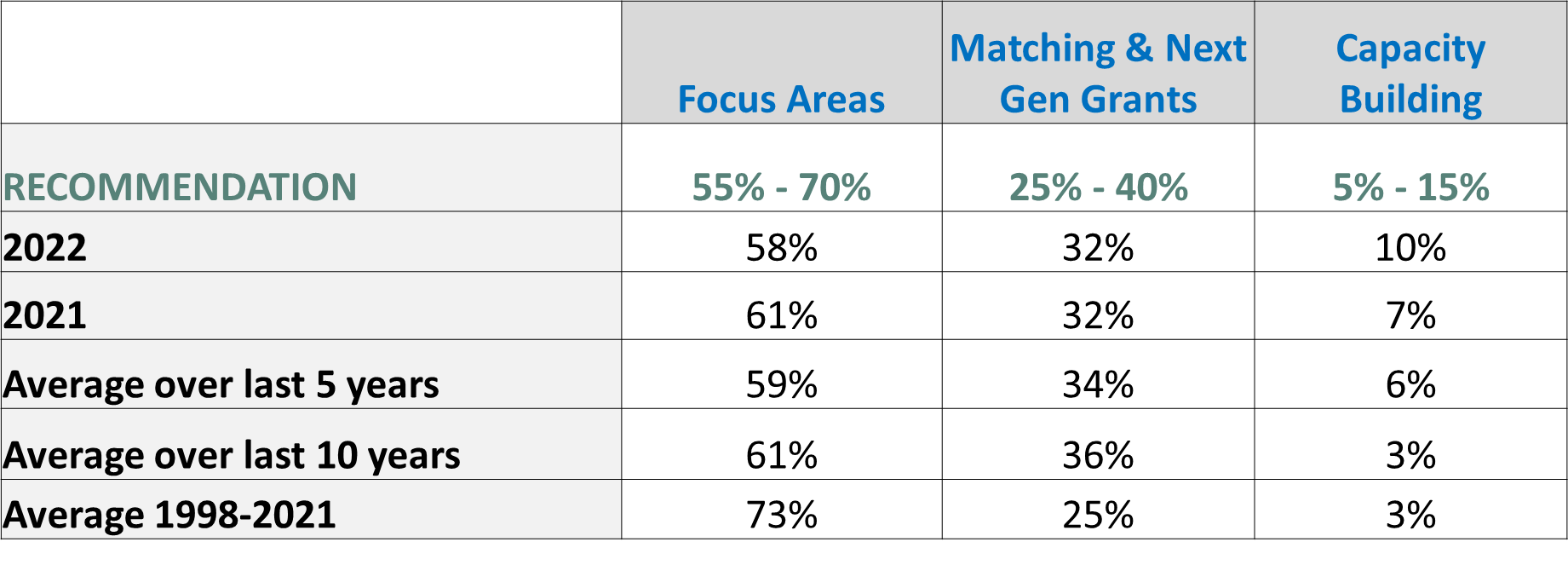 Everyone agreed that having such a guideline in place would provide direction to the board and staff.  However, we will postpone a decision until December as we would like to also get input from Tracy family members and a NCFP study that is being done on this issue. GUIDELINES FOR % OF TFF GRANT DOLLARS AWARDED INSIDE VS. OUTSIDE WEST CENTRAL ILTFF also does not have a firm guideline on % of dollars to spend inside and outside of west central IL. Jean shared stats on the % of grant dollars inside vs. outside west central IL. After some discussion, everyone agreed that it makes sense to create guidelines and have guardrails in place to protect giving in west central IL and Brown County.  This issue will be discussed at the TFF Retreat. GUIDELINES FOR % OF TFF GRANT DOLLARS AWARDED RESPONSIVE VS. PROACTIVE Jean shared and discussed the table below, which includes Dan and Jean’s recommendation: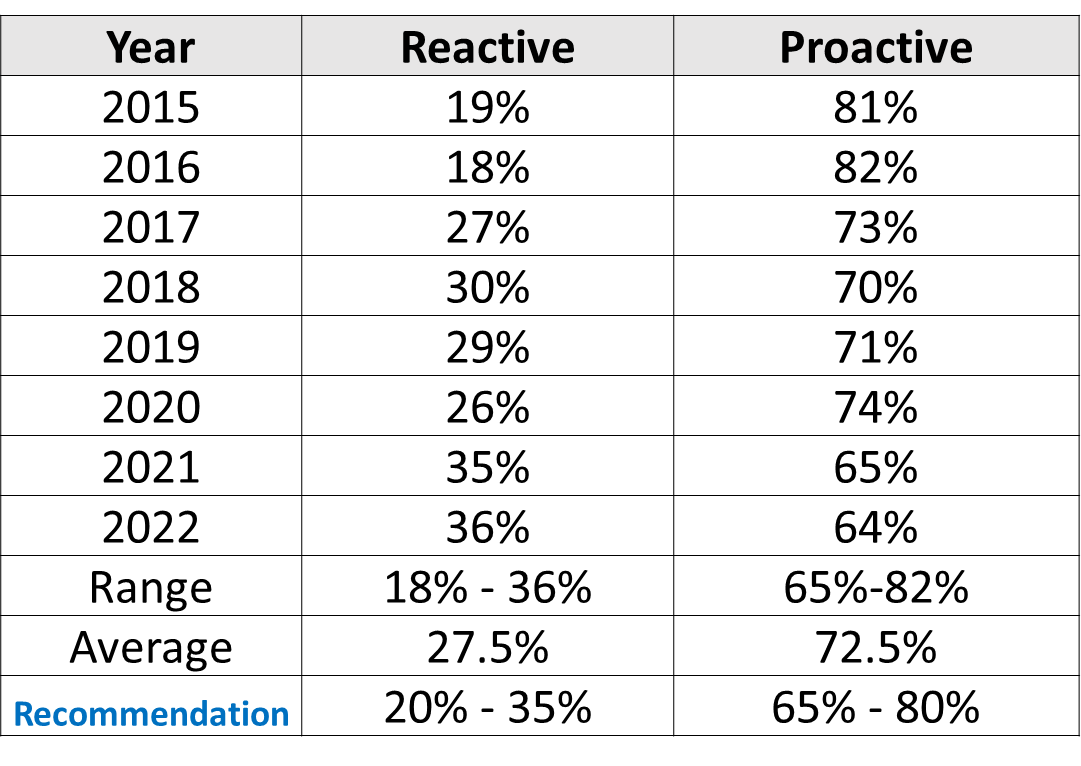 MULTI-YEAR PROJECTS AND/OR PROGRAMS GUIDELINESDan discussed the pros and cons for TFF to consider funding for multi-year projects and/or programs.  He also outlined the potential process and potential candidates.  Everyone agreed that if this is not a lot more work on TFF staff, it is a great plan.This plan would require a change to our Grant Authorization Policy, as follows: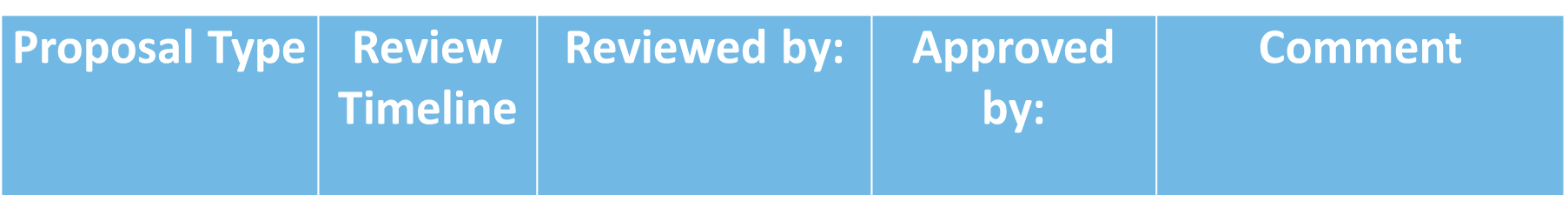 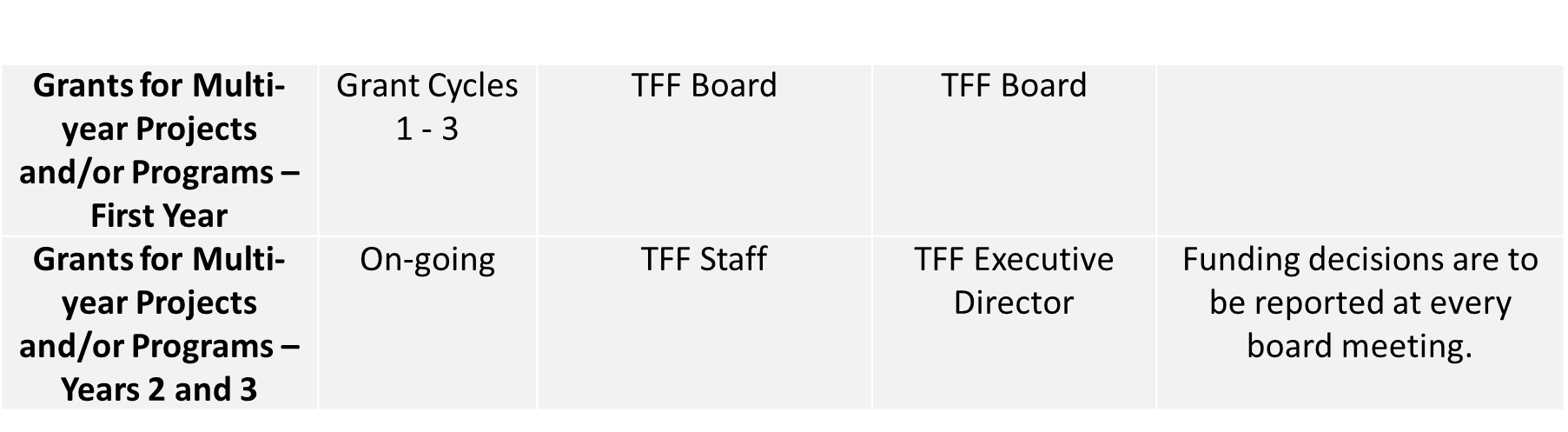  BCHS SCHOLARSHIP PROGRAMDan shared stats on scholarships awarded 2011 to the present.  In 2022 there are 23 scholarship recipients.  Currently, the scholarship guidelines call for 30 new scholarships per year, with 15 to award for 4-year college scholarships and 15 for 2-year community college and technical school scholarships. Dan proposed that we continue to offer up to 30 new scholarships per year, but not dictate the number that are allotted to four-year vs. two-year schools. Dan provided a cost comparison if the proposal is approved.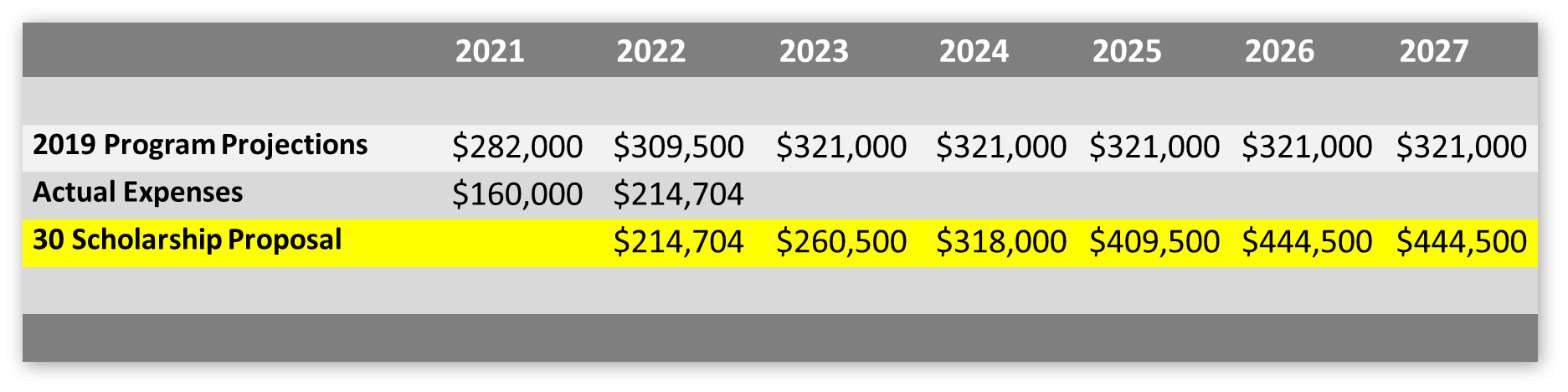 Note: $10,000 Scholarship America administrative fee not includedThe 30 Scholarship Proposal presumes:2 career/tech @ $2,500 for two years6 that will start at community college, then transfer to 4-year university22 that will start and complete at a 4-year universityThe board reviewed some of the current grant programs and giving approaches. Below is a summary of the discussions. GUIDELINES FOR % OF TOTAL GRANT DOLLARS BY PROGRAM AREASTFF has never had a firm policy about the percentage of dollars to allocate to the Focus Areas, Capacity Building, and Matching and Next Gen grants. Jean shared and discussed the table below, which includes Dan and Jean’s recommendation:Everyone agreed that having such a guideline in place would provide direction to the board and staff.  However, we will postpone a decision until December as we would like to also get input from Tracy family members and a NCFP study that is being done on this issue. GUIDELINES FOR % OF TFF GRANT DOLLARS AWARDED INSIDE VS. OUTSIDE WEST CENTRAL ILTFF also does not have a firm guideline on % of dollars to spend inside and outside of west central IL. Jean shared stats on the % of grant dollars inside vs. outside west central IL. After some discussion, everyone agreed that it makes sense to create guidelines and have guardrails in place to protect giving in west central IL and Brown County.  This issue will be discussed at the TFF Retreat. GUIDELINES FOR % OF TFF GRANT DOLLARS AWARDED RESPONSIVE VS. PROACTIVE Jean shared and discussed the table below, which includes Dan and Jean’s recommendation:MULTI-YEAR PROJECTS AND/OR PROGRAMS GUIDELINESDan discussed the pros and cons for TFF to consider funding for multi-year projects and/or programs.  He also outlined the potential process and potential candidates.  Everyone agreed that if this is not a lot more work on TFF staff, it is a great plan.This plan would require a change to our Grant Authorization Policy, as follows: BCHS SCHOLARSHIP PROGRAMDan shared stats on scholarships awarded 2011 to the present.  In 2022 there are 23 scholarship recipients.  Currently, the scholarship guidelines call for 30 new scholarships per year, with 15 to award for 4-year college scholarships and 15 for 2-year community college and technical school scholarships. Dan proposed that we continue to offer up to 30 new scholarships per year, but not dictate the number that are allotted to four-year vs. two-year schools. Dan provided a cost comparison if the proposal is approved.Note: $10,000 Scholarship America administrative fee not includedThe 30 Scholarship Proposal presumes:2 career/tech @ $2,500 for two years6 that will start at community college, then transfer to 4-year university22 that will start and complete at a 4-year universityThe board reviewed some of the current grant programs and giving approaches. Below is a summary of the discussions. GUIDELINES FOR % OF TOTAL GRANT DOLLARS BY PROGRAM AREASTFF has never had a firm policy about the percentage of dollars to allocate to the Focus Areas, Capacity Building, and Matching and Next Gen grants. Jean shared and discussed the table below, which includes Dan and Jean’s recommendation:Everyone agreed that having such a guideline in place would provide direction to the board and staff.  However, we will postpone a decision until December as we would like to also get input from Tracy family members and a NCFP study that is being done on this issue. GUIDELINES FOR % OF TFF GRANT DOLLARS AWARDED INSIDE VS. OUTSIDE WEST CENTRAL ILTFF also does not have a firm guideline on % of dollars to spend inside and outside of west central IL. Jean shared stats on the % of grant dollars inside vs. outside west central IL. After some discussion, everyone agreed that it makes sense to create guidelines and have guardrails in place to protect giving in west central IL and Brown County.  This issue will be discussed at the TFF Retreat. GUIDELINES FOR % OF TFF GRANT DOLLARS AWARDED RESPONSIVE VS. PROACTIVE Jean shared and discussed the table below, which includes Dan and Jean’s recommendation:MULTI-YEAR PROJECTS AND/OR PROGRAMS GUIDELINESDan discussed the pros and cons for TFF to consider funding for multi-year projects and/or programs.  He also outlined the potential process and potential candidates.  Everyone agreed that if this is not a lot more work on TFF staff, it is a great plan.This plan would require a change to our Grant Authorization Policy, as follows: BCHS SCHOLARSHIP PROGRAMDan shared stats on scholarships awarded 2011 to the present.  In 2022 there are 23 scholarship recipients.  Currently, the scholarship guidelines call for 30 new scholarships per year, with 15 to award for 4-year college scholarships and 15 for 2-year community college and technical school scholarships. Dan proposed that we continue to offer up to 30 new scholarships per year, but not dictate the number that are allotted to four-year vs. two-year schools. Dan provided a cost comparison if the proposal is approved.Note: $10,000 Scholarship America administrative fee not includedThe 30 Scholarship Proposal presumes:2 career/tech @ $2,500 for two years6 that will start at community college, then transfer to 4-year university22 that will start and complete at a 4-year universityCONCLUSIONS% of Dollars to Budget by Program Area: No conclusion. % of Dollars to Budget by Program Area: No conclusion. % of Dollars to Budget by Program Area: No conclusion. CONCLUSIONS% of Dollars to Budget Inside and Outside of West Central IL: No conclusion. % of Dollars to Budget Inside and Outside of West Central IL: No conclusion. % of Dollars to Budget Inside and Outside of West Central IL: No conclusion. CONCLUSIONS% of Dollars to Budget for Pro-Active vs. Re-Active: Ben made motion to approve the following range: 20-35% Responsive, 65-80% Proactive.  Mark seconded the motion, and all were in favor.% of Dollars to Budget for Pro-Active vs. Re-Active: Ben made motion to approve the following range: 20-35% Responsive, 65-80% Proactive.  Mark seconded the motion, and all were in favor.% of Dollars to Budget for Pro-Active vs. Re-Active: Ben made motion to approve the following range: 20-35% Responsive, 65-80% Proactive.  Mark seconded the motion, and all were in favor.CONCLUSIONSTim made a motion to approve the  Multi-Year Project and/or Program Guidelines noted above.  Kristin seconded the motion, and all were in favor.Tim made a motion to approve the  Multi-Year Project and/or Program Guidelines noted above.  Kristin seconded the motion, and all were in favor.Tim made a motion to approve the  Multi-Year Project and/or Program Guidelines noted above.  Kristin seconded the motion, and all were in favor.CONCLUSIONSSusie made a motion to approve the changes to the Grant Authorization Policy related to Grants for Multi-year Projects and/or Programs .  Wanda seconded the motion, and all were in favor.Susie made a motion to approve the changes to the Grant Authorization Policy related to Grants for Multi-year Projects and/or Programs .  Wanda seconded the motion, and all were in favor.Susie made a motion to approve the changes to the Grant Authorization Policy related to Grants for Multi-year Projects and/or Programs .  Wanda seconded the motion, and all were in favor.CONCLUSIONSLinda made a motion to approve changing the BCHS Scholarship Guidelines as such: up to 30 new scholarships per year may be awarded for either four-year or two-year scholarships.  Ben seconded the motion, and all were in favor.Linda made a motion to approve changing the BCHS Scholarship Guidelines as such: up to 30 new scholarships per year may be awarded for either four-year or two-year scholarships.  Ben seconded the motion, and all were in favor.Linda made a motion to approve changing the BCHS Scholarship Guidelines as such: up to 30 new scholarships per year may be awarded for either four-year or two-year scholarships.  Ben seconded the motion, and all were in favor.Action itemsAction itemsPerson responsibleDeadlineDiscuss % of Grant Dollars to Budget by Program and Geography at the TFF RetreatDiscuss % of Grant Dollars to Budget by Program and Geography at the TFF RetreatDan & Jean10/15/22Make the approved changes to the Grant Authorization PolicyMake the approved changes to the Grant Authorization PolicyJean10/1/22Make the approved changes to the BCHS Scholarship GuidelinesMake the approved changes to the BCHS Scholarship GuidelinesDan10/1/22Discussion The President Transition Plan will be announced in August, with a hope of having the next leader announced by December. Jean asked for board feedback on the President Transition Plan. FEEDBACKAdd number of times they might need to travel to St. Louis for board meetings and travel for professional development.Is $25,000 enough to entice someone to do the job?There needs to be some flexibility on the division of duties.Jean will send the information out to the family in the next week.The President Transition Plan will be announced in August, with a hope of having the next leader announced by December. Jean asked for board feedback on the President Transition Plan. FEEDBACKAdd number of times they might need to travel to St. Louis for board meetings and travel for professional development.Is $25,000 enough to entice someone to do the job?There needs to be some flexibility on the division of duties.Jean will send the information out to the family in the next week.The President Transition Plan will be announced in August, with a hope of having the next leader announced by December. Jean asked for board feedback on the President Transition Plan. FEEDBACKAdd number of times they might need to travel to St. Louis for board meetings and travel for professional development.Is $25,000 enough to entice someone to do the job?There needs to be some flexibility on the division of duties.Jean will send the information out to the family in the next week.CONCLUSIONSThe Plan is ready to be sent to the family. The Plan is ready to be sent to the family. The Plan is ready to be sent to the family. Action itemsAction itemsPerson responsibleDeadlineEmail the Plan to 2G and 3G Tracy family members.Email the Plan to 2G and 3G Tracy family members.Jean7/29/22DiscussionDan shared recommended changes to the Youth Trip Guidelines and the Grant Authorization Policy. A summary of the changes is noted below. YOUTH TRIP GUIDELINESSummary of Recommended Changes:Goal: To help organizations and churches send youth and adult chaperones on a service, learning, or spiritual trip that will help them develop into strong, healthy, and resilient youth. Eligibility: Organizations within West Central Illinois and youth ages 10-18 years old. Trips must be at least 60 miles from the organization’s home and outside of West Central Illinois.Grant Amount: TFF will pay the lesser of $150 or 50% per person participating in the trip up to a maximum of $25,000 per group, including youth and chaperones. Review Process: TFF Staff will review applications on a rolling basis at their monthly meetings and the TFF Executive Director would be authorized to approve the grants like the Invitation Grant process.GRANT AUTHORIZATION POLICYSummary of Recommended Changes: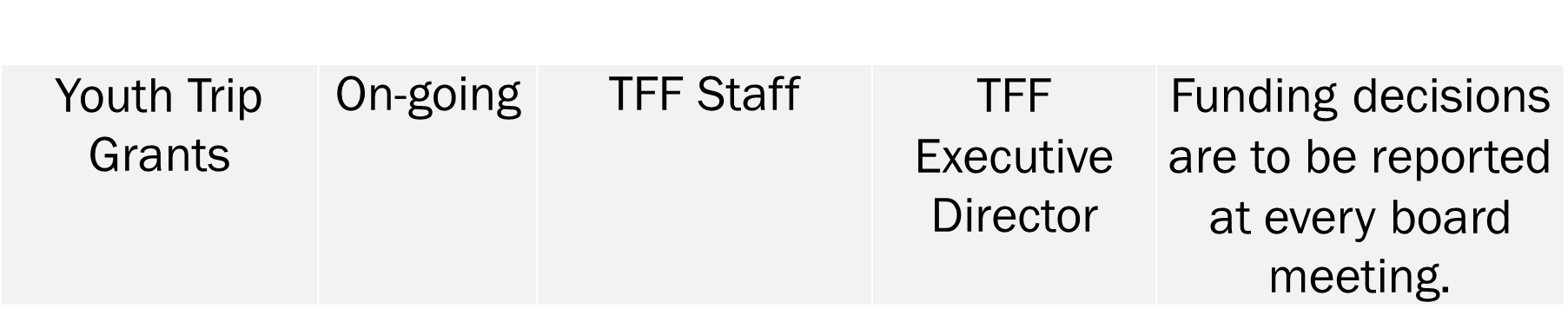 Dan shared recommended changes to the Youth Trip Guidelines and the Grant Authorization Policy. A summary of the changes is noted below. YOUTH TRIP GUIDELINESSummary of Recommended Changes:Goal: To help organizations and churches send youth and adult chaperones on a service, learning, or spiritual trip that will help them develop into strong, healthy, and resilient youth. Eligibility: Organizations within West Central Illinois and youth ages 10-18 years old. Trips must be at least 60 miles from the organization’s home and outside of West Central Illinois.Grant Amount: TFF will pay the lesser of $150 or 50% per person participating in the trip up to a maximum of $25,000 per group, including youth and chaperones. Review Process: TFF Staff will review applications on a rolling basis at their monthly meetings and the TFF Executive Director would be authorized to approve the grants like the Invitation Grant process.GRANT AUTHORIZATION POLICYSummary of Recommended Changes:Dan shared recommended changes to the Youth Trip Guidelines and the Grant Authorization Policy. A summary of the changes is noted below. YOUTH TRIP GUIDELINESSummary of Recommended Changes:Goal: To help organizations and churches send youth and adult chaperones on a service, learning, or spiritual trip that will help them develop into strong, healthy, and resilient youth. Eligibility: Organizations within West Central Illinois and youth ages 10-18 years old. Trips must be at least 60 miles from the organization’s home and outside of West Central Illinois.Grant Amount: TFF will pay the lesser of $150 or 50% per person participating in the trip up to a maximum of $25,000 per group, including youth and chaperones. Review Process: TFF Staff will review applications on a rolling basis at their monthly meetings and the TFF Executive Director would be authorized to approve the grants like the Invitation Grant process.GRANT AUTHORIZATION POLICYSummary of Recommended Changes:CONCLUSIONSLinda made a motion to approve the changes to the Youth Trip Guidelines.  Kenzie seconded the motion, and all were in favor.Linda made a motion to approve the changes to the Grant Authorization Policy related to Youth Trip Grants.  Susie seconded the motion, and all were in favor.Linda made a motion to approve the changes to the Youth Trip Guidelines.  Kenzie seconded the motion, and all were in favor.Linda made a motion to approve the changes to the Grant Authorization Policy related to Youth Trip Grants.  Susie seconded the motion, and all were in favor.Linda made a motion to approve the changes to the Youth Trip Guidelines.  Kenzie seconded the motion, and all were in favor.Linda made a motion to approve the changes to the Grant Authorization Policy related to Youth Trip Grants.  Susie seconded the motion, and all were in favor.Action itemsAction itemsPerson responsibleDeadlineMake approved changes to the Grant Authorization PolicyMake approved changes to the Grant Authorization PolicyJean9/15/22Upload revised policies to the TFF website.Upload revised policies to the TFF website.Kim09/01/2022DiscussionTFF is currently renting a renovated house on Main Street owned by Rob Akright. The hope is to have a permanent TFF office.  We have $50,000 in the 2022 TFF budget for office design fees.  Dan has compiled an inventory of available space in Uptown Mt. Sterling those being:Jim Jennings BuildingJasper Oil BuildingBuilding on Capitol next to Senior CenterJesse Gilsdorf’ Law Office What We’re Working on Now:Architechnics, an engineering firm from Quincy, is going to examine Jesse Gilsdorf’ law office on August 2.  We’ll get a probable cost estimate for renovations and explore whether the building has sufficient space. (In 2017 the renovation estimate was $228,000).We’ll determine a purchase price for the building.TFF is currently renting a renovated house on Main Street owned by Rob Akright. The hope is to have a permanent TFF office.  We have $50,000 in the 2022 TFF budget for office design fees.  Dan has compiled an inventory of available space in Uptown Mt. Sterling those being:Jim Jennings BuildingJasper Oil BuildingBuilding on Capitol next to Senior CenterJesse Gilsdorf’ Law Office What We’re Working on Now:Architechnics, an engineering firm from Quincy, is going to examine Jesse Gilsdorf’ law office on August 2.  We’ll get a probable cost estimate for renovations and explore whether the building has sufficient space. (In 2017 the renovation estimate was $228,000).We’ll determine a purchase price for the building.TFF is currently renting a renovated house on Main Street owned by Rob Akright. The hope is to have a permanent TFF office.  We have $50,000 in the 2022 TFF budget for office design fees.  Dan has compiled an inventory of available space in Uptown Mt. Sterling those being:Jim Jennings BuildingJasper Oil BuildingBuilding on Capitol next to Senior CenterJesse Gilsdorf’ Law Office What We’re Working on Now:Architechnics, an engineering firm from Quincy, is going to examine Jesse Gilsdorf’ law office on August 2.  We’ll get a probable cost estimate for renovations and explore whether the building has sufficient space. (In 2017 the renovation estimate was $228,000).We’ll determine a purchase price for the building.CONCLUSIONSAction itemsAction itemsPerson responsibleDeadlineObtain a probable cost estimate from ArchitechnicsObtain a probable cost estimate from ArchitechnicsDan9/15/22DiscussionJean reported on the Tracy Family Education Platform that is being developed by the Family Council and TFF. Dan, Jean, Megan, and Erin are working on developing the framework. To date they have:Identified Learning Pathways| Our Family. Our Family Enterprise. Our Family Philanthropy. Our Family Finances. Identified Levels of Training| 101.201.301.401.Identified numerous educational topics for Levels of Training & Learning Pathways.Prioritized 3 trainings| Dot stock. New spouse orientation. Financial literacy. FC approved funding for Philanthropic Milestones Outreach to the familyThe board was asked to consider names for the Platform. Tracy University was suggested. Jean reported on the Tracy Family Education Platform that is being developed by the Family Council and TFF. Dan, Jean, Megan, and Erin are working on developing the framework. To date they have:Identified Learning Pathways| Our Family. Our Family Enterprise. Our Family Philanthropy. Our Family Finances. Identified Levels of Training| 101.201.301.401.Identified numerous educational topics for Levels of Training & Learning Pathways.Prioritized 3 trainings| Dot stock. New spouse orientation. Financial literacy. FC approved funding for Philanthropic Milestones Outreach to the familyThe board was asked to consider names for the Platform. Tracy University was suggested. Jean reported on the Tracy Family Education Platform that is being developed by the Family Council and TFF. Dan, Jean, Megan, and Erin are working on developing the framework. To date they have:Identified Learning Pathways| Our Family. Our Family Enterprise. Our Family Philanthropy. Our Family Finances. Identified Levels of Training| 101.201.301.401.Identified numerous educational topics for Levels of Training & Learning Pathways.Prioritized 3 trainings| Dot stock. New spouse orientation. Financial literacy. FC approved funding for Philanthropic Milestones Outreach to the familyThe board was asked to consider names for the Platform. Tracy University was suggested. CONCLUSIONSNo conclusions were reached regarding the name. No conclusions were reached regarding the name. No conclusions were reached regarding the name. Action itemsAction itemsPerson responsibleDeadlineIf you think of any names for the platform, send the suggestions to JeanIf you think of any names for the platform, send the suggestions to JeanBoard Members12/1/22DiscussionThe TFF 25th Anniversary Celebration and Retreat will be October 14-15 in Mt. Sterling. Tracy family, TFF Staff, and non-family trustees will be invited to RSVP for the retreat in August.  Tours will be available for various attractions in Mt. Sterling. We are planning to offer childcare this year.During the Retreat, we expect to include:Celebration of TFF’s 25 YearsHighlights of projects in all TFF’s Focus AreasBreakout discussions to gather Tracy family feedbackUpdate on TFF’s Long Range PlansOpportunity for Tracy family to share about their personal philanthropyUpdates on potential Tracy family Philanthropic platform and Education PlatformDiscussion of Dorothy Tracy Estate GiftThe TFF 25th Anniversary Celebration and Retreat will be October 14-15 in Mt. Sterling. Tracy family, TFF Staff, and non-family trustees will be invited to RSVP for the retreat in August.  Tours will be available for various attractions in Mt. Sterling. We are planning to offer childcare this year.During the Retreat, we expect to include:Celebration of TFF’s 25 YearsHighlights of projects in all TFF’s Focus AreasBreakout discussions to gather Tracy family feedbackUpdate on TFF’s Long Range PlansOpportunity for Tracy family to share about their personal philanthropyUpdates on potential Tracy family Philanthropic platform and Education PlatformDiscussion of Dorothy Tracy Estate GiftThe TFF 25th Anniversary Celebration and Retreat will be October 14-15 in Mt. Sterling. Tracy family, TFF Staff, and non-family trustees will be invited to RSVP for the retreat in August.  Tours will be available for various attractions in Mt. Sterling. We are planning to offer childcare this year.During the Retreat, we expect to include:Celebration of TFF’s 25 YearsHighlights of projects in all TFF’s Focus AreasBreakout discussions to gather Tracy family feedbackUpdate on TFF’s Long Range PlansOpportunity for Tracy family to share about their personal philanthropyUpdates on potential Tracy family Philanthropic platform and Education PlatformDiscussion of Dorothy Tracy Estate GiftCONCLUSIONSAction itemsAction itemsPerson responsibleDeadlineDiscussionDan did a call for questions/comments regarding the updates provided on Focus Areas, Capacity Building, and NGAB.Jean said the Mental Health Committee is looking into starting an affiliate of NAMI in west central IL. She may ask the board for approval on this prior to the December board meeting.Dan did a call for questions/comments regarding the updates provided on Focus Areas, Capacity Building, and NGAB.Jean said the Mental Health Committee is looking into starting an affiliate of NAMI in west central IL. She may ask the board for approval on this prior to the December board meeting.Dan did a call for questions/comments regarding the updates provided on Focus Areas, Capacity Building, and NGAB.Jean said the Mental Health Committee is looking into starting an affiliate of NAMI in west central IL. She may ask the board for approval on this prior to the December board meeting.CONCLUSIONSAction itemsAction itemsPerson responsibleDeadlineDiscussionDan reviewed the Key Performance Indicators on the Dashboard provided to the board. There was then a call for questions and suggestions. Dan reviewed the Key Performance Indicators on the Dashboard provided to the board. There was then a call for questions and suggestions. Dan reviewed the Key Performance Indicators on the Dashboard provided to the board. There was then a call for questions and suggestions. CONCLUSIONSThe Dashboard is appreciated by the board.The Dashboard is appreciated by the board.The Dashboard is appreciated by the board.Action itemsAction itemsPerson responsibleDeadlineDiscussionBOARD MEETING DATESDec. 1| TFF Board Mtg (in-person): 9:00 – 4:30 / ChesterfieldDec. 1| TFF Board & Staff Christmas Party: 5:00 – 8:00 (?) / ChesterfieldDec. 19| Board Mtg (Zoom): 11:30 – 1:00CONFERENCE OPPORTUNITIESOct. 10 – 12| Exponent Philanthropy / MinneapolisOct. 19 – 21| Philanthropy Roundtable / Palm BeachOct. 19 – 21| National Center for Family Philanthropy / San FranciscoTFF RETREATOct. 14| Dinner Kick-off – Hagel / Mt. SterlingOct. 15| Retreat / HagelBOARD MEETING DATESDec. 1| TFF Board Mtg (in-person): 9:00 – 4:30 / ChesterfieldDec. 1| TFF Board & Staff Christmas Party: 5:00 – 8:00 (?) / ChesterfieldDec. 19| Board Mtg (Zoom): 11:30 – 1:00CONFERENCE OPPORTUNITIESOct. 10 – 12| Exponent Philanthropy / MinneapolisOct. 19 – 21| Philanthropy Roundtable / Palm BeachOct. 19 – 21| National Center for Family Philanthropy / San FranciscoTFF RETREATOct. 14| Dinner Kick-off – Hagel / Mt. SterlingOct. 15| Retreat / HagelBOARD MEETING DATESDec. 1| TFF Board Mtg (in-person): 9:00 – 4:30 / ChesterfieldDec. 1| TFF Board & Staff Christmas Party: 5:00 – 8:00 (?) / ChesterfieldDec. 19| Board Mtg (Zoom): 11:30 – 1:00CONFERENCE OPPORTUNITIESOct. 10 – 12| Exponent Philanthropy / MinneapolisOct. 19 – 21| Philanthropy Roundtable / Palm BeachOct. 19 – 21| National Center for Family Philanthropy / San FranciscoTFF RETREATOct. 14| Dinner Kick-off – Hagel / Mt. SterlingOct. 15| Retreat / HagelCONCLUSIONSAction itemsAction itemsPerson responsibleDeadlineDecide on December 1 meeting location.Decide on December 1 meeting location.Jean9/1/22DiscussionTim made a motion to adjourn the meeting at 3:30 p.m. Ben seconded the motion, and all were in favor.Tim made a motion to adjourn the meeting at 3:30 p.m. Ben seconded the motion, and all were in favor.Tim made a motion to adjourn the meeting at 3:30 p.m. Ben seconded the motion, and all were in favor.CONCLUSIONSAction itemsAction itemsPerson responsibleDeadlineSUBMITTED BY (TFF ADMIN):Kim BielikAPPROVED BY (TFF SECRETARY):APPROVED BY (TFF PRESIDENT):